
DESNOES & GEDDES FOUNDATION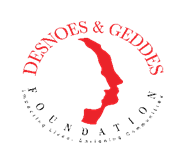 Impacting Lives. Enriching Communities.APPLICANT DETAILS Type of Applicant:  Individual    	        Company/OrganizationDate of Registration/Incorporation: __________________________________________________ Name: ________________________________________________________________________________ Address:  _______________________________________________________________________ Telephone Number:  ______________________________________________________________Mailing Address (if different from Address):  ___________________________________________ _______________________________________________________________________________Website/Social Media Page:  _______________________________________________________ Contact Person:  _________________________________________________________________Position held at Entity:  ____________________________________________________________Telephone Number(s):  ____________________________________________________________Email Address:  __________________________________________________________________ SPONSORSHIP REQUEST DETAILS Project Title/Name: ____________________________________________________________________ Amount being requested JMD: ______________________________________________________Overview of Project (150 Words Max)Project objective(s): ___________________________________________________________________________________________________________________________________________________________Project start date: ______________________________________________________________________                 Project end date:  ______________________________________________________________________ Nature of sponsorship being requested:   Cash 󠄅       Time 󠄅           In-kind   󠄅          Other Has the Desnoes & Geddes Foundation sponsored this project/entity/individual before? Yes         No Is the Desnoes & Geddes Foundation being offered exclusivity with the sponsorship? Yes       No If no, please indicate who the other sponsors are: _____________________________________________________________________________________________________________________ State plans to measure the outcome of this initiative. State when and how it will be evaluated: _______________________________________________________________________________________ _______________________________________________________________________________________ _______________________________________________________________________________________ _______________________________________________________________________________________How will the event/project be promoted?_______________________________________________________________________________________ _______________________________________________________________________________________SUPPORTING INFORMATIONPlease indicate who and number of persons that will benefit directly and indirectly from this project/activity within the next one to three years, e.g. 20 youths aged 17 – 29 from Community X  Directly: Indirectly: Explain why the Desnoes & Geddes Foundation should provide sponsorship? (100 Words Max)Is there any other relevant information that the Desnoes & Geddes Foundation should be aware of?_____________________________________________________________________________________________________________________________________________________________________________________________________________________________________________________________________Briefly state how this project will be sustained for the future (i.e. one to three years).  _______________________________________________________________________________________ ______________________________________________________________________________________________________________________________________________________________________________ BUDGET  Indicate the activity and associated costs below, insert lines as necessary.AUTHORIZATION _____________________________                                                                   ________________________Name (Organization Representative)                                                       Signature and Date_____________________________                                                                   ________________________Name (Organization Representative)                                                        Signature and DateRequest Submission date: ___________________________________________SUPPORTING DOCUMENT CHECKLISTThe checklist and supporting documentation must be submitted with the completed Application Form to avoid delays in processing:  (Kindly tick the appropriate boxes to indicate the documents included with your application)       Project budget (as detailed as possible)     Two (2) professional cost estimates for the full project (must include all items on the budget)     Quotation for equipment and furniture (where requested)      Photographs of project site (where applicable)     Endorsement Letters (if any)     Approved plans/drawings (where applicable) Where applicable:  Proof of land ownership / legal right to occupy land or building, such as:Copy of land/building title Copy of lease agreement Letter granting permission for the approved drawings/to build/expand from: Ministry of Education Building Office 	Parish Council Land OwnerApplicant and Third Party Contributions Applicant and Third Party Contributions Applicant and Third Party Contributions Applicant and Third Party Contributions ActivityCost J$D&GF Requested amountApplicant or other sponsor contribution (cash / kind)